Hoja 1 de4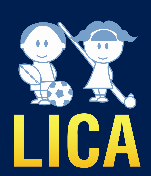 2018LIGA INTERCOLEGIAL CABABuenos Aires, febrero de 2018Al Sr./a. Jefe/a del Departamento de Educación Física Coordinador/a de DeportesS / DDe nuestra mayor consideración:Por la presente invitamos a Ud. a conocer los lineamientos generales de LICA para PRIMARIA y SECUNDARIA en las disciplinas de HOCKEY Y FUTBOL encuadradas dentro del Torneo Anual a realizarse en el Anexo Deportivo del Club Italiano, sito en Av. Riestra 2771, entre Av. Perito Moreno y Av. La Fuente, Parque Almirante Brown.Objetivos*Convocar a colegios de CABA y zonas aledañas a participar en nuestro evento deportivo anual.*Facilitar la concurrencia de los equipos concentrando los encuentros en una misma sede.*Proporcionar el fixture de acuerdo a las posibilidades horarias de cada colegio y arbitraje.Desarrollo* Modalidad Primaria:		Categorías 4to, 5to, 6to y 7mo grado.* Modalidad Secundaria:	Categoría Menores: 1ero y 2doaño	Categoría Mayores: 3ero, 4to y 5to año.Hoja 2 de 4* Zonas: se organizarán según las categorías y las disposiciones horarias de cada colegio.* Cierre anual para cada nivel: Jornadas completas distribuidas en fechas predeterminadas.* Llegado el día de cierre, no se podrán recuperar partidos. Los puntos en juego en los partidos pendientes se decidirán por la cantidad de inasistencias de las instituciones implicadas. Si un equipo se ausentara más veces que el otro, se le dará por perdido el partido. A igual cantidad de ausencias corresponde un empate. * Cualquier otro caso que no estuviera contemplado en esta aclaración, LICA se reservará el derecho de resolverlo.* Todos los equipos deberán jugar los partidos de sus zonas preliminares de modo que, al día del cierre, formarán parte de zona campeonato según clasificación por promedios. Los equipos que no clasifiquen por promedio para zona campeonato jugaran una zona Promoción. Aclaramos que en futbol secundaria los equipos que no Clasifiquen para zona Campeonato jugaran un torneo relámpago Promoción de futbol 5 (dividiendo el equipo de 11 en dos equipos de 5). Esto se realiza para que todos puedan participar del día del cierre y jueguen la mayor cantidad de partidos posibles.Cierre de inscripción: lunes 16 de abril de 2018.Premiación*1ero, 2do y 3er puestos categoría CAMPEONATO y goleadores/as respectivos.Fechas de cierreCategoríasPauta Horaria* Encuentros semanales: de 14:00 a 17:00 hs. Recomendamos llegar por lo menos 15 minutos antes.* Cierre Liga Anual: a partir de las 9:00hs.* Los encuentros se realizarán una vez por mes, entre mayo y septiembre, con receso invernal.Aranceles por equipo* Estos aranceles corresponden al total del evento anual y se mantendrán siempre que los colegios salden su inscripción antes del 30 de abril de 2018.Incluye canchas, árbitros, premios y cobertura médica de emergencia.* Se garantizan cinco encuentros anuales, disputando por lo menos dos partidos por encuentro, cantidad variable de acuerdo a los colegios inscriptos.* Las vacantes se limitarán a la disponibilidad de horarios y espacio.Los equipos participantes recibirán de esta organización las planillas de listas de buena fe que deberán ser completadas y entregadas antes del sorteo del fixture.Los interesados deberán comunicarse telefónicamente o vía e-mail informando: ColegioDatos completos del docente a cargoCantidad de equipos por categoríaDías y horarios disponibles.Sugerencias.Esperando contar con su valiosa presencia, saludamos cordialmente,Alberto Badino  -  Juan Manuel CasasNIVELFECHA de CIERREHORAPrimarioViernes 5 de octubrede 9:00 a 17:00En caso de suspensión:viernes  26  de octubreSecundarioViernes 12  de octubrede 9:00 A 17:00En caso de suspensión:viernes 19  de octubreDISCIPLINACATEGORÍAMODALIDADHOCKEYPRIMARIA 6to y 7mo gradosPRIMARIA 4to y 5to gradosHOCKEY SEVEN(6 jugadoras + arquera, pudiéndose presentar 7 jugadoras de campo).5 vs. 5FÚTBOLPRIMARIAFÚTBOL 5HOCKEYSECUNDARIA MENORES1ro y 2do año Nivel Medio -CABA- y 8vo y 9no añosE.G.B. –Prov. de Buenos Aires-SECUNDARIA MAYORES3ro, 4to y 5to Nivel Medio -CABA- y 1ro, 2do y 3ro Polimodal –Prov. de Buenos Aires-HOCKEY SEVEN(6 jugadoras + arquera, pudiéndose presentar 7 jugadoras de campo).FÚTBOLSECUNDARIAFÚTBOL 11Hockey 5$ 6200.-Fútbol 5$ 6200.-Hockey Seven$ 7200.-Fútbol 11$7900.-